                Παρακαλούμε όπως  κατά  την  προσεχή  συνεδρίαση  του Δημοτικού  Συμβουλίου,  συμπεριλάβετε και το θέμα της έγκρισης της συμμετοχής του Δήμου Καλλιθέας στο πρόγραμμα  του Χρηματοδοτικού Μηχανισμού ΕΟΧ - EEA Grants και εξουσιοδότηση του Δημάρχου  Καλλιθέας να υπογράψει  και να υποβάλλει  όλα τα σχετικά έγγραφα για την υποβολή πρότασης χρηματοδότησης.Ο Ευρωπαϊκός Οικονομικός Χώρος (ΕΟΧ)δημιουργήθηκε το 1994 από την ένωση των τριών χωρών της Ευρωπαϊκής Ζώνης Ελευθέρων Συναλλαγών(Ισλανδία, Λιχτενστάιν και Νορβηγία, στο εξής Δότριες Χώρες) μέσω ειδικής συμφωνίας συνεργασίας με την Ευρωπαϊκή Ένωση. Η συμφωνία αυτή, εκτός από την ελεύθερη διακίνηση αγαθών, υπηρεσιών, προσώπων και κεφαλαίου στα κράτη μέλη του ΕΟΧ, καλύπτει και τη συνεργασία σε τομείς όπως η έρευνα, η ανάπτυξη, η εκπαίδευση, η κοινωνική πολιτική, το περιβάλλον κ.λπ.Με στόχο να συμβάλλουν στη μείωση των κοινωνικών και οικονομικών ανισοτήτων μεταξύ των κρατών-μελών και στην ενδυνάμωση των διμερών σχέσεων, οι τρεις (3) Δότριες Χώρες δημιούργησαν χρηματοδοτικό μηχανισμό και για την περίοδο 2014-2021 (ΧΜ ΕΟΧ 2014-2021), ο οποίος αποτελεί εργαλείο χρηματοδοτικής ενίσχυσης, για έργα σε συγκεκριμένους τομείς προτεραιότητας, μέσω προγραμμάτων σε 15 δικαιούχοι – χώρες (Κροατία, Κύπρος, Τσεχική Δημοκρατία, Εσθονία, Ελλάδα, Ουγγαρία, Λετονία, Λιθουανία, Μάλτα, Πολωνία, Πορτογαλία, Ρουμανία, Σλοβακία, Σλοβενία και Αλβανία. Ο συνολικός προϋπολογισμός του ΧΜ ΕΟΧ για την προγραμματική περίοδο 2014-2021 ανέρχεται σε 31.89 εκ. Ευρώ. Ο ΧΜ ΕΟΧ 20014-2021  μέσω της πρόσκλησής του Call no. 2018-01 (Call-ID) με την οποία διαθέτει 15 εκ. Ευρώ σε 5 Τομείς Προτεραιότητας που αναλύονται σε 23 Προγραμματικές Ενότητες. Όλα τα προτεινόμενα έργα – δράσεις που θα χρηματοδοτηθούν από αυτή την πρόσκληση θα πρέπει βασίζονται σε κοινές αξίες όπως:Σεβασμός στην ανθρώπινη αξιοπρέπεια ΕλευθερίαΔημοκρατίαΙσότηταΚράτος δικαίου και Σεβασμός των ανθρωπίνων δικαιωμάτων, συμπεριλαμβανομένων των δικαιωμάτων των ατόμων που ανήκουν σε μειονότητες.Στο πλαίσιο της  ανωτέρω πρόσκλησης ο αδελφοποιημένος Δήμος της Πράγας 5 μας ζήτησε τη συμμετοχή μας στο πρόγραμμα με τίτλο: «Common Challenges – Shared Solutions» το οποίο βασίζεται στον τομέα προτεραιότητας 4 «Κουλτούρα, Κοινωνία Πολιτών, Χρηστή Διακυβέρνηση και θεμελιώδη δικαιώματα» και πιο συγκεκριμένα στην προγραμματική ενότητα 16 «Χρηστή Διακυβέρνηση, Θεσμικά όργανα, Διαφάνεια. Το συγκεκριμένο πρόγραμμα στόχο έχει να αντιμετωπίσει τις κοινές προκλήσεις που αντιμετωπίζουν οι χώρες της νοτιοανατολικής Ευρώπης εξαιτίας του αυξημένου αριθμού μεταναστών από τρίτες χώρες και της πολύ-πολιτισμικότητας που αυτό επιφέρει. Σε ένα ταχέως μεταβαλλόμενο κοινωνικό περιβάλλον, είναι ζωτικής σημασίας για τα δημόσια ιδρύματα να δημιουργήσουν μια στενή σχέση με τη συνεχώς μεταλλασσόμενη κοινωνία και να προσαρμοστούν γρήγορα στις νέες ανάγκες και απαιτήσεις της. Αυτός είναι ο λόγος για τον οποίο είναι απολύτως απαραίτητο να ανταλλάσσονται καλές πρακτικές μεταξύ των εταίρων στον τομέα της εκπαίδευσης ενηλίκων, να ενισχυθεί η ικανότητα των εργαζομένων των κυβερνητικών φορέων ώστε να βελτιωθεί η παροχή, η προσβασιμότητα και η ποιότητα των δημόσιων υπηρεσιών στις ομάδες στόχους.Το πρόγραμμα προβλέπεται να διαρκέσει 24 - 30 μήνεςΗ χρηματοδότηση που θα αιτηθούμε ανέρχεται στις  200.000 ευρώ ανά εταίρο.Οι μέχρι σήμερα εταίροι για το προτεινόμενο πρόγραμμα είναι  Δήμος Πράγας 5 ως επικεφαλής εταίρος (Τσεχική Δημοκρατία)Δήμος Καλλιθέας (Ελλάδα)Δήμος Βουδαπέστης (Ουγγαρία)Directia de asistenta sociala Arad (Ρουμανία)Δήμος Savski Venac – Βελιγράδι (Σερβία)Δήμος Trogir (Κροατία)Έχοντας υπόψη τα παραπάνω σας παρακαλούμε όπως :Εγκρίνετε τη  συμμετοχή του Δήμου Καλλιθέας στο πρόγραμμα  του Χρηματοδοτικού Μηχανισμού ΕΟΧ - EEA Grants Εξουσιοδοτήσετε το Δήμαρχο  Καλλιθέας να υπογράψει  και να υποβάλλει  όλα τα σχετικά έγγραφα για την υποβολή πρότασης χρηματοδότησης. 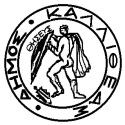 ΕΛΛΗΝΙΚΗ ΔΗΜΟΚΡΑΤΙΑΠΕΡΙΦΕΡΕΙΑ ΑΤΤΙΚΗΣΔΗΜΟΣ ΚΑΛΛΙΘΕΑΣΓΡΑΦΕΙΟ ΔΗΜΑΡΧΟΥΓΡΑΦΕΙΟ ΔΗΜΑΡΧΟΥΓΡΑΦΕΙΟ ΔΗΜΑΡΧΟΥΤΜΗΜΑ Προγραμματισμού & ΣχεδιασμούΤΜΗΜΑ Προγραμματισμού & ΣχεδιασμούΤΜΗΜΑ Προγραμματισμού & ΣχεδιασμούΔιεύθυνση:Διεύθυνση:Ματζαγριωτάκη 76 Καλλιθέα 17676Ματζαγριωτάκη 76 Καλλιθέα 17676Πληροφορίες:Πληροφορίες:Μ. ΨυχογυιούΚαλλιθέα, 24-05-2018Τηλέφωνο:Τηλέφωνο:213 2070434Fax:Fax:Αρ.Πρ.:30594E-mail:E-mail:dm_program@kallithea.grΠρος:Τον Πρόεδρο του Δημοτικού ΣυμβουλίουΘέμα:Έγκριση συμμετοχής του Δήμου Καλλιθέας στο πρόγραμμα  του Χρηματοδοτικού Μηχανισμού ΕΟΧ - EEA Grants και εξουσιοδότηση του Δημάρχου  Καλλιθέας να υπογράψει  και να υποβάλλει  όλα τα σχετικά έγγραφα για την υποβολή πρότασης χρηματοδότησης.Έγκριση συμμετοχής του Δήμου Καλλιθέας στο πρόγραμμα  του Χρηματοδοτικού Μηχανισμού ΕΟΧ - EEA Grants και εξουσιοδότηση του Δημάρχου  Καλλιθέας να υπογράψει  και να υποβάλλει  όλα τα σχετικά έγγραφα για την υποβολή πρότασης χρηματοδότησης.Έγκριση συμμετοχής του Δήμου Καλλιθέας στο πρόγραμμα  του Χρηματοδοτικού Μηχανισμού ΕΟΧ - EEA Grants και εξουσιοδότηση του Δημάρχου  Καλλιθέας να υπογράψει  και να υποβάλλει  όλα τα σχετικά έγγραφα για την υποβολή πρότασης χρηματοδότησης.Έγκριση συμμετοχής του Δήμου Καλλιθέας στο πρόγραμμα  του Χρηματοδοτικού Μηχανισμού ΕΟΧ - EEA Grants και εξουσιοδότηση του Δημάρχου  Καλλιθέας να υπογράψει  και να υποβάλλει  όλα τα σχετικά έγγραφα για την υποβολή πρότασης χρηματοδότησης.Ο Δήμαρχος ΚαλλιθέαςΔημήτριος ΚάρναβοςΣυνημμένα:Πρόσκληση  του Χρηματοδοτικού Μηχανισμού ΕΟΧ - EEA Grants  «Common Challenges – Shared Solutions»  Call no. 2018-01 (Call-ID)Κοινοποίηση:- Γραφείο Δημάρχου- Γραφείο Γενικού Γραμματέα- Γραφείο Δημάρχου- Γραφείο Γενικού ΓραμματέαΕσωτ.διανομή:- Αυτοτελές Τμήμα Προγραμματισμού και Σχεδιασμού- Αυτοτελές Τμήμα Προγραμματισμού και Σχεδιασμού